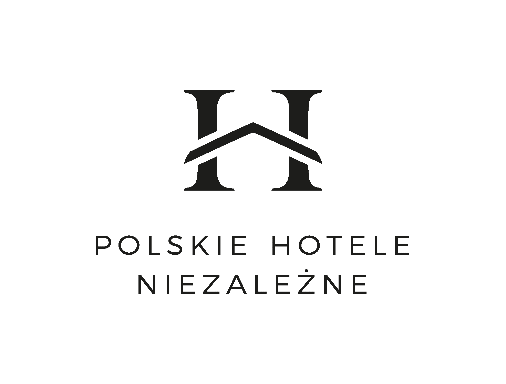 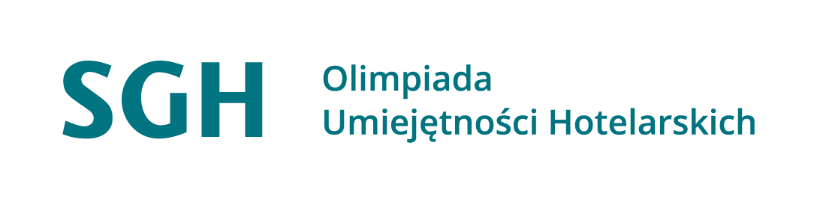 II EDYCJA 2023-2024SUKCES W HOTELARSTWIE TO TEŻ ODKRYWANIE POTRZEB GOŚCIA BIZNESOWEGOEtap centralny: 25.03.2024 r.Zadania teoretyczne. Test jednokrotnego wyboruUczestnicy mogą korzystać z prostych kalkulatorówNr pyt.Treść pytaniaOdpowiedź1.Pracownik recepcji wystawił gościowi biznesowemu fakturę z błędną wartością brutto. Który dokument powinien sporządzić recepcjonista po zgłoszeniu przez gościa zauważonej pomyłki?Notę korygującą.Fakturę końcową.Fakturę korygującą.Dzienne zestawienie faktur.C2.Najlepsza dostępna cena pokoju w danym obiekcie noclegowym na dany moment to Rack Rate.Last Minute.First Minute.Best Available Rate.D3.„Butler” we współczesnym hotelarstwie toosobisty asystent gościa hotelowego.osoba dbająca o dobre relacje na linii gość-hotel.osoba pomagająca bagażowemu w obsłudze gości.osoba odpowiedzialna za organizację przyjęć w hotelu.A4.Czternastodniowe, cykliczne spotkanie o tematyce medycznej dla kilku tysięcy osób toforum.  kongres.konwencja.sympozjum.B5.Na podstawie danych zwartych we fragmencie faktury oblicz wartość netto usług w pozycji razem.   101,63 zł   229,07 zł   605,75 zł   995,93 złD6.Cennik wynajmu powierzchni targowej (fragment)Na podstawie zamieszczonego fragmentu cennika oblicz koszt, który poniesie hotel za wynajęcie stoiska o powierzchni 22 m² podczas targów turystycznych w Warszawie, w terminie 27-30.03?30 800,00 zł29 260,00 zł21 945,00 zł13 200,00 złB7.Opis sytuacjiNa podstawie przedstawionego opisu określ, który rodzaj strategii sprzedaży zastosował recepcjonista.Upgrade.Up-selling.Downgrade.Cross-selling.B8.Poszerzenie oferty działu SPA & Wellness w hotelu o nowe rodzaje masaży to działanie w ramach strategiiceny.promocji.produktu.dystrybucji.C9.Force majeure to inaczejsiła wyższa.regulamin hotelowy.dokonanie przelewu.przedpłata części ceny za usługę.A10.Budzenie zlecone przez gościa VIP realizowane jestbezpośrednio przez pokojową.przez automatyczną sekretarkę.po uiszczeniu odpowiedniej opłaty.	telefonicznie przez pracownika recepcji.D11.Na jakie maksymalne odszkodowanie może liczyć uczestnik konferencji odbywającej się w hotelu „Blue Resort”, jeżeli z jego pokoju (DBL) skradziono złoty zegarek o wartości 12 000 zł, laptop o wartości 16 000 zł, złoty sygnet o wartości 7 000 zł i biżuterię żony o wartości 8 000 zł?15 000 zł30 000 zł34 000 zł43 000 złB 12. Ile za pobyt w hotelu zapłaci gość przebywający z żoną w pokoju dwuosobowym superior w terminie od 15-17 lipca 2024 roku, jeżeli skorzystają z posiłków dostarczanych do pokoju w ramach opcji HB?	W cenie noclegu: śniadanie, podatek VAT	Dodatkowo: lunch: 45,00 zł/os., obiadokolacja: 56,00 zł/os.	Opłata room service: 25% od wartości zamówienia1003,00 zł1024,00 zł1080,00 zł1280,00 złC13.Prelegentowi konferencji, który jest diabetykiem należy zaproponować zestaw obiadowy składający się zsałatki owocowej, bakłażana ze spaghetti, sera smażonego z borówkami.talerza pikantnych sałatek, zupy cebulowej, combra sarniego, frytek, sałatki z rzodkwi.gotowanej cielęciny, ziemniaków z wody, marchwi z wody, świeżego ogórka, kompotu z agrestu.rosołu wołowego z jarzynami, kotleta de volaille, marchwi z wody, świeżego ogórka, kompotu z gruszek.C14.Taryfa hotelowa OV oznaczaA. skrócenie pobytu. B. przedłużenie pobytu.C. nocleg ze śniadaniem.D. nocleg bez wyżywienia.D15.Możliwość dodatkowego obciążenia karty gościa za usługi, które w momencie wyjazdu nie były zgłoszone w recepcji toA. cashback.B. charge back.C. preautoryzacja.D. delayed charges.D16.Visitors card to angielska nazwa kartyA. pobytu.B. turystycznej.C. rejestracyjnej.D. rezerwacyjnej.A17.Po konferencji "Sztuczna inteligencja w grafice" odbyła się uroczysta kolacja. Na stołach bankietowych zostały umieszczone wizytówki z imieniem i nazwiskiem wskazujące dla kogo przeznaczone jest konkretne miejsce siedzące. Wizytówka tego rodzaju tobadge.shield.menaż.winietka.D18.Podczas pobytu w ośrodku Medical SPA Szmaragdowy Kamień Państwo Milińscy zarezerwowali kąpiel solankową, terapię borowinową oraz kąpiel siarkową, czyli zabiegi zaliczane do krioterapii.fizykoterapii.kinezyterapii. balneoterapii.D19.Goście, którzy w czasie urlopu wypoczynkowego chcą skorzystać z oferty, która obejmuje nocleg oraz trzy posiłki dziennie powinni wybraćBermuda Plan.European Plan.Full American Plan.Modified American Plan.C20.Urządzenie przedstawione na zdjęciu to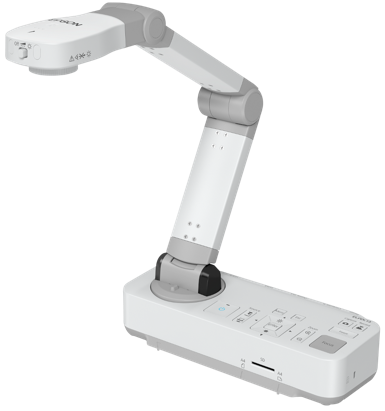 wizualizer. kamera internetowa.rzutnik multimedialny.zestaw wideokonferencyjny.A21.W hotelarstwie recepcjonista powinien znać i stosować zasady cross-selling, które polegają naoferowaniu dla gościa dóbr substytucyjnych podczas rozmowy.natarczywym namawianiu gościa do kupna noclegu o podwyższonym standardzie.telefonicznym kontaktowaniu się z zamawiającym i oferowaniu usług bezpłatnych.oferowaniu dla gościa dóbr komplementarnych po dokonaniu pierwszego zamówienia.D22.Hotel Willa Port**** w Ostródzie organizuje spotkania biznesowe w4 klimatyzowanych salach konferencyjnych.3 klimatyzowanych salach konferencyjnych.1 klimatyzowanej sali konferencyjnej.1 klimatyzowanej sali bussines room.A23.Hotel Willa Port**** w Ostródzie oferuje90 pokoi.86 pokoi.55 pokoi.30 pokoi.B24.Urządzenie przedstawione na zdjęciu tokamera konferencyjna.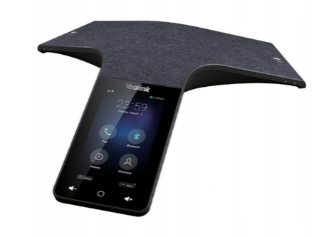 stacjonarny telefon konferencyjny.konferencyjny pilot do prezentacji. system zarządzania salą konferencyjną.B25.Customer experience tozautomatyzowany marketing, czyli lepsze wyeksponowanie nowych usług hotelu.pomoc klientom w łatwiejszym odnalezieniu najczęściej kupowanych przez nich produktów.narzędzia analityczne do mierzenia wyników doświadczeń i wrażeń klientów z zakupionych usług.wszystkie doświadczenia, emocje oraz wrażenia klientów, które zyskują poprzez korzystanie z usług lub zakup produktów.D26.Obsługa klienta biznesowego wg zasady 7W nie obejmujewłaściwej ilości.właściwego czasu. właściwego zysku.właściwego produktu.C27.Wśród 12 typów osób uczestniczących w konferencjach, zgodnie z podziałem zaproponowanym przez Brittany Leaning, nie spotkamyguru.szpiega.networkera. promotora wydarzenia.D28.Z punktu widzenia strategii marketingowej hotelu commercially important person nie jestprezes firmy.telemarketer.właściciel hoteli.przedstawiciel firmy.B29.Poland Convention Bureau działa w strukturachPolskiej Izby Hotelarskiej.Polskiej Organizacji Turystycznej.Izby Gospodarczej Gastronomii Polskiej.  Izby Gospodarczej Hotelarstwa Polskiego.B30.Złote zasady etykiety biznesowej sformułowane jako IMPACT to akronim słówIntegrity, Manners, Public, Appearance, Consumer, Tact.Integrity, Manners, Public, Appearance, Consideration, Tact.Integrity, Manners, Personality, Appearance, Consumer, Tact.Integrity, Manners, Personality, Appearance, Consideration, Tact.D